Автомобильные коврики: выбор и уходУниверсальные коврики: плюсы и минусыКоврики для автомобилей универсального назначения изготавливаются из тяжелой резины. Главные  их достоинства -  низкая цена и практичность. Наличие или отсутствия бортиков на универсальных ковриках относится, скорее, к факторам личных предпочтений. С одной стороны, у бортовых ковриков влага не растекается по салону и скапливается в «корытце». С другой, при большом количестве воды она может впитываться в штанины брюк и обувь, оставляя на них соляные разводы.Автолюбители с опытом советуют выбирать для поездок по городу плоские универсальные коврики без бортов. А для загородных вояжей – изделия с высокими бортами, способные удержать большое количество влаги. Главное неудобство универсальных ковриков состоит в том, что они,  даже при аккуратной подрезке, могут не дать идеальной укладки. В этом случае коврик будет  сбиваться в ту или иную строну, создавая  водителю определенный дискомфорт.  Этого недостатка лишены коврики, изготовленные под конкретную модель. Резина или полиуретан? Текстильные покрытия или  3D коврики?Как ухаживать за автомобильными ковриками? Легче всего ухаживать за изделиями из резины и полиуретана. Эти модели легко моются и быстро сохнут. Текстильные коврики в уходе более капризны. Их не рекомендуется выбивать, так как может быть разрушена основа изделия.  По той же причине не желательно и использование стиральной машины. Оптимальный результат при  сухой чистке текстильных ковров дает пылесос, который не только удаляет грязь, но и поднимает ворс, освежая коврик.  Влажную чистку изделий можно провести с помощью моющего пылесоса или  аппарата высокого давления и специальных чистящих средств.  Для сохранения структуры ворсового ковра аппарат высокого давления не следует подносить к поверхности ближе,  чем на двадцать сантиметров. Равно как и применять максимальный напор струи. Сушить текстильные коврики лучше всего в вертикальном положении, чтобы вода беспрепятственно стекала с поверхности изделия.  В этом случае автомобильный коврик  высохнет значительно быстрее. А вы знаете, что…? Мода на автомобильные коврики  пришла в Россию из  Америки.  Американские автомобилисты испытывают те же проблемы, что и наши соотечественники. Обилие пыли, которая после дождя  превращается в грязь, заставляет американцев использовать  прорезиненные ковры, защищая салоны своих  автомобилей.Дизайн некоторых автомобильных ковриков разрабатывается  с учетом вкусов женщин-водителей. Такие салонные покрытия выпускаются в  яркой цветовой гамме и имеют  стильный декор. Как выбрать коврик для автомобиля? Чему отдать предпочтение – недорогим универсальным изделиям  или новомодным 3D коврикам? Какое покрытие  практичнее и легче в уходе? Давайте попробуем разобраться.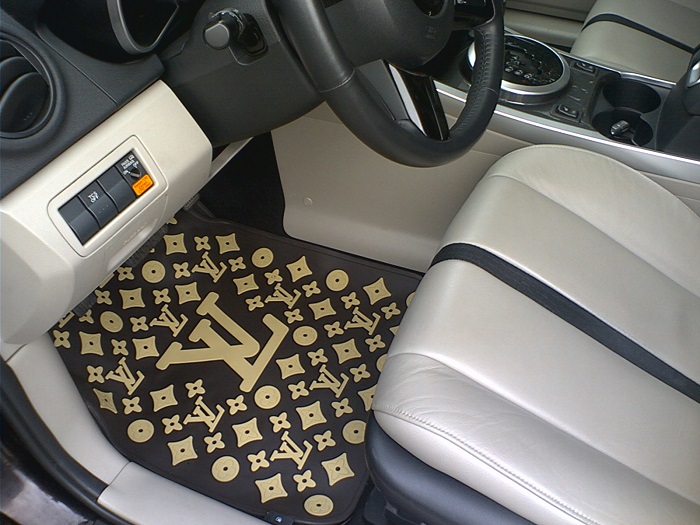 Резиновые коврики «под модель» имеют низкую, в сравнении с аналогами,  цену. Они практичны.  Легки в уходе. Хорошо защищают автомобиль от песка,  грязи и влаги. Автоковрики из резины с бортом обладают хорошими защитными свойствами. И некоторые владельцы используют их не только в салоне, но и для покрытия  дна багажников универсалов и внедорожников.  В числе недостатков  резиновых ковриков – их низкая эластичность и большой вес. Кроме того они могут ломаться на морозе и  часто имеют неприятный запах, усиливающийся  летом при высоких температурах. Полиуретановые коврики лишены многих недостатков, присущих коврикам резиновым. Они не становятся хрупкими при низких температурах, не пахнут и в два раза легче резиновых аналогов. Кроме того, полиуретановые изделия стойки к истиранию и пластичны, благодаря чему хорошо  повторят конфигурацию пола. Они не скользят во время движения и легко вынимаются из салона. Недостаток – высокая стоимость в сравнении с другими типами ковриков «под модель». На что обратить  внимание при выборе? При выборе резинового коврика опытные автомобилисты советуют обращать внимание на качество резины. Самый простой способ определить, имеет ли резина неприятный запах – это понюхать коврик. Если запах есть, то,  скорее всего,  в летний период он усилится и наполнит собой салон автомобиля. Важным моментов является и выбор рисунка на полиуретановых и резиновых ковриках. И дело здесь не в эстетике. Чем рисунок  мельче и глубже, тем сложнее коврик мыть и чистить. Чем рисунок крупнее – тем легче поддерживать чистоту покрытия.Ворсовые (текстильные) автоковрики имеют привлекательный внешний вид, хорошо впитывают влагу и относительно дешевы. Хороший текстильный коврик обязательно должен иметь прорезиненную основу. Комбинация резины и ворса придает таким покрытиям универсальность. Ворс абсорбирует воду, пыль и песок. А резиновая основа не дает проникнуть  влаге и грязи в салон.Многие автовладельцы используют ворсовые коврики преимущественно в летний период. Тогда как их достоинства  ярко проявляют себя и в зимнее время. Ворс  легко впитывает растаявший снег, не образует луж и удерживает  влагу, оставляя салон сухим.  3D коврики – одна из новинок российского авторынка. Они состоят из 3-х слоев. Верхний - ковроподобной материал. Средний -  пористая резина. Нижний – губчатая резина, обеспечивающая надежное сцепление коврика с полом автомобиля. 3D коврики, безусловно, обладают целым рядом преимуществ: не имеют неприятных запахов, легки, отлично защищают салон от влаги и грязи, хорошо моются, сушатся и долго сохраняют первоначальный вид. Главный недостаток  3D ковров – это их высокая цена,  которая значительно снижает спрос на изделия.На что обратить внимание при выборе?Значимыми характеристиками  текстильных ковриков является  толщина ворса и его плотность. Чем плотнее и толще ворс, тем больше влаги изделие способно вобрать в себя. Качественные текстильные коврики могут впитывать до 2-х литров воды. Важным является и надежность прошивки краев. Если края прошиты крепко, то такой коврик не расползется  и будет долго держать форму.